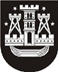 KLAIPĖDOS MIESTO SAVIVALDYBĖS TARYBASPRENDIMASDĖL LAIKRAŠČIO „MEMELER DAMPFBOOT“ ATMINIMO ĮAMŽINIMO2019 m. liepos 25 d. Nr. T2-204KlaipėdaVadovaudamasi Lietuvos Respublikos vietos savivaldos įstatymo 6 straipsnio 45 punktu, Žymių žmonių, istorinių datų, įvykių įamžinimo ir gatvių pavadinimų Klaipėdos mieste suteikimo tvarkos aprašo, patvirtinto Klaipėdos miesto savivaldybės tarybos 2009 m. lapkričio 26 d. sprendimu Nr. T2-394 „Dėl Žymių žmonių, istorinių datų, įvykių įamžinimo ir gatvių pavadinimų Klaipėdos mieste suteikimo tvarkos aprašo patvirtinimo“, 24 punktu ir atsižvelgdama į Klaipėdos krašto darbo grupės 2019-01-10 raštą, Klaipėdos miesto savivaldybės taryba nusprendžia:1. Pritarti Klaipėdos krašto darbo grupės iniciatyvai įamžinti Klaipėdoje laikraštį „Memeler dampfboot“ ir savo lėšomis pakabinti atminimo lentą ant pastato Herkaus Manto g. 1, kur iki 1944 m. buvo laikraščio leidykla.2. Skelbti šį sprendimą Klaipėdos miesto savivaldybės interneto svetainėje.Savivaldybės merasVytautas Grubliauskas